M.I.R. Parents Inc 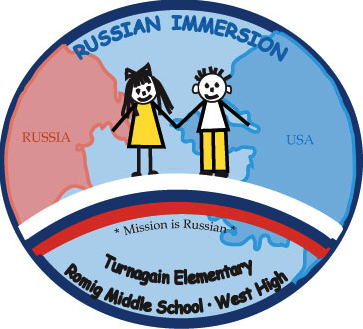 Turnagain Elem, Romig J.H. & West H.S. Membership Meeting MinutesMarch 22, 2017, 6:30pmElena’s Relo 13 at West HighCall to Order and Welcome Time: 6:36President's Report- Heather Probasco states thatSTAMP testing is going on. Tatiana Artemyeva reports that tests are delayed because they are in development. Guest SpeakerBranden Strauch and Sasha Johnson, co-directors of Word Travelers Language CampMay 30-June 30, 2017, in 1 week sessions. German, Arabic, French, ASL, want to reach out to find qualified teachers for other languages including Russian. Offering us a scholarship we can use in our silent auction. Provided flyers for us to post or share with MIR parents. Cost is $210/week at Aquarian. Check their website.Secretary Report- Brooke Dudley	1.	Presentation of minutes / approvalJim Foss moves to approveHeather Probasco seconds motionTreasurer's Report- Karen Biggs/Kristian Dahl	1.	Review of current financial statementsProfit and loss provided to members, reviewed by Kristian DahlOld Business:Russian exchange students visit (Mar 28-Apr 8) - Committee reportArrive 4:30 am, March 28. Russian students will go to class with the host students (except for the first day which is for sleeping). Will have a tour of the school on Mar. 29.Whale-watching tour out of Seward April 1, Ak Native Heritage Center field trip for exchange students only during school. Carol Anderson announces that on March 31 families hosting can choose to go to dress rehearsal Symphony performance of a Russian Opera (free). International Women’s Day (March 8th)Sold flowers for students to give away and gave flowers to all the Turnagain teachers.Language Immersion Parent Night, March 2Inna Erickson went, lots of interest. Maslenitsa planningDon’t have main people who get donations for auction, need help getting donations. We will need lots of volunteers. We need an auction chairperson. We need a fundraiser chairpersonNeed to email membership to solicit help.Plan to have Russian games and Ak native games. Need to ask Ak Native Heritage Center to ask if they can perform or help with games. Mr and Mrs Pustina will do a musical instrument “petting zoo” station. Need food donations too.K-6 Summer Camp, July-need dates firmed up so we can ask about a spaceK-12 Art ContestEveryone votes and the picture that wins gets on the poster. Due March 30For immersion students:  the 150th commemoration art contest.  Also due 3/30New Business:6th grade Graduation- Might have the MPR, not gym. need to try to get a date. it is not on Turnagain calendar yet. Need to ask upper grade principals 12th grade Graduation-May 4 Inna Erickson says we still have a lot of work to do working on the photo album. Russian Cultural Day at Turnagain April 12, 10 am Inna Erickson scheduled a performance by Russian Balalaika trio, she would like to invite the whole school. Ms. Cote asks if we can do 2 sessions so the MPR is not so crowded. Good of the OrderNext membership meeting is May 3, which is officer election day.Adjourn 7:33pmUpcoming Calendar:Mar. 28-Apr 8:  Russian exchange students visit AnchorageApril 8:  Maslenitsa "Farewell-to-Winter" Russian Festival, noon-3pm at Romig Middle SchoolApril 12: Russian Cultural Day at Turnagain 10amMay 4- 6pm:  12th Grade Russian Immersion Graduation Ceremony at West HighMay 11- 6:30pm:  MIR Member Meeting (Relo 13 at West High) Board ElectionsConnect with MIR:  mirparents.org -- russianimmersionak@gmail.com  --  facebook.com/AnchorageMIR